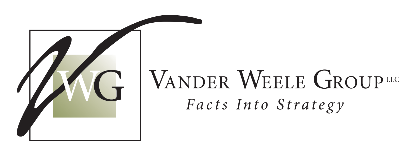 Vander Weele GroupLLCPrivacy NoticeThe information we receive from visitors to our web site helps us personalize and continually improve your experience at the Vander Weele GroupLLC. We know your inbox is a sacred place. We take great care not to inundate you with promotional materials. We DO NOT sell or rent your personal information to outside companies. We use the information we collect for purposes of sending occasional newsletters, providing information about learning opportunities and company services, enhancing the operation of our site, analyzing web site statistics, responding to inquiries, and administering our systems. We may, on occasion, reach out to you by telephone as well. We DO NOT share individual quiz results to outside companies, although we may, in the future, aggregate them for educational purposes with no personally identifiable information attached. We DO NOT use third parties to provide customer service, to serve advertisements you may see on this site, or to administer drawings or contests, but we do reserve the right to do so in the future without advance notice. For reasons such as improving personalization of our service, we may, at some point in the future, receive information about you from other sources and add it to our account information.This notice is a representation of the Vander Weele GroupLLC and may apply to any of its subsidiary or successor organizations in the future.DisclaimerThis page may contain other proprietary notices and copyright information, the terms of which must be observed and followed.Information on this web site is provided "as is" without warranty of any kind, either express or implied, including, but not limited to, the implied warranties of merchantability, fitness for a particular purpose, or non-infringement. Some jurisdictions do not allow the exclusion of implied warranties, so the above exclusion may not apply to you.Information provided in educational materials is presented in generalized terms and is not intended to apply to all individuals, companies, or situations. Information on this web site may contain technical inaccuracies or typographical errors. Information may be changed or updated without notice. Vander Weele GroupLLC may also make improvements and/or changes in the services and/or the programs described in this information at any time without notice.SecurityWe use a variety of security technologies and procedures for the purpose of preventing loss, misuse, unauthorized access or disclosure of information. Our computer system protects personal information using advanced firewall technology. Please be aware that despite our efforts, no data security measures can guarantee 100% security at all times. Our systems and the communications networks through which you access our services may be subject to security breaches and failures that are due to circumstances beyond our reasonable control. Subject to applicable laws and regulations, we will only retain your Personal Information for so long as is necessary to fulfill the purposes as set out under the “How We Use Your Information” section above.Vander Weele GroupLLC makes no representations whatsoever about any other web site which you may access through this one. When you access a non-Vander Weele GroupLLC web site, please understand that it is independent from Vander Weele Group LLC, and that Vander Weele Group LLC has no control over the content on that web site. A link to a non-Vander Weele Group LLC web site does not mean that Vander Weele Group LLC endorses or accepts any responsibility for the content, or the use, of such web site. It is up to you to take precautions to ensure that whatever you select for your use is free of items such as viruses, worms, Trojan horses and other items of a destructive nature.In no event will Vander Weele GroupLLC be liable to any party for any direct, indirect, special or other consequential damages for any use of this website, or on any other hyperlinked website, including, without limitation, any lost profits, business interruption, loss of programs or other data on your information handling system or otherwise, even if we are expressly advised of the possibility of such damages.CopyrightAll information—including webinars, educational videos, and downloadable educational content and services information—contained within this website is the property of Vander Weele GroupLLC or its subsidiary or successor organizations. All rights reserved. No part of this web site, including its webinars, quizzes, services descriptions, articles, or other educational content, may be reproduced, stored in, or introduced into a retrieval system, or transmitted, in any form or by any means (electronic, mechanical, photocopying, recording, or otherwise), without attribution to the copyright owner. Passages in excess of 500 words may not be reproduced, stored in or introduced into a retrieval system, or transmitted, in any form or by any means (electronic, mechanical, photocopying, recording, or otherwise), without prior written permission of the copyright owner. Inquiries may be sent to:Vander Weele Group LLC4725 North Sheridan Road, Suite 1-SChicago, IL 60640773-929-3030E-mail: info@vanderweelegroup.com